MEGHÍVÓMATEHETSZ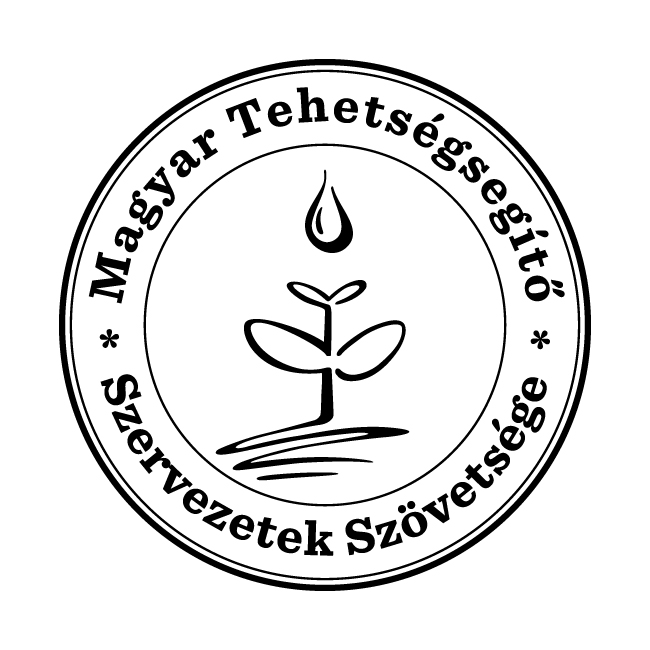                       Tehetséghidak Program - Tehetség hónapja 2015  "Szülők klubja" Salgótarjánban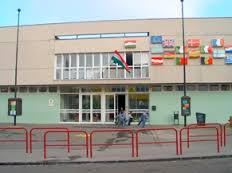 A tehetséges fiatalok szülei számára klubot szervezünk, Salgótarján és térségéből.Téma: Tehetségek felfedezése, gondozásaMravcsik Sándor igazgató úrral, Baloghné Ivády Éva tehetségfejlesztő tanárral és Dudok Györgyné tehetségfejlesztő szakértővel.Helyszín: Salgótarjáni Általános Iskola és Kollégium Székhelyintézménye 3100 Salgótarján József Attila út 2.Időpont: 2015.03.31. 15.00 hMinden érdeklődőt szeretettel várunk:Mravcsik Sándor igazgató